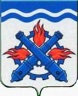 РОССИЙСКАЯ ФЕДЕРАЦИЯДУМА ГОРОДСКОГО ОКРУГА ВЕРХНЯЯ ТУРАШЕСТОЙ СОЗЫВПятьдесят восьмое заседание РЕШЕНИЕ №  80	22 сентября 2022 года г. Верхняя Тура Об итогах проведения летней оздоровительной кампании 2022
Руководствуясь планом работы Думы Городского округа Верхняя Тура на 2022 год, рассмотрев и обсудив информацию представителя МКУ «Управление образования Городского округа Верхняя Тура» Фроловой Т.Л. (вх. от 05.09.2022 г. № 184)  по вопросу об итогах проведения летней оздоровительной кампании 2022, учитывая заключение комиссии по местному самоуправлению и социальной политике от 15.09.2022 г. № 34,ДУМА ГОРОДСКОГО ОКРУГА ВЕРХНЯЯ ТУРА РЕШИЛА:Информацию «Об итогах проведения летней оздоровительной кампании 2022» принять к сведению (прилагается).Председатель Думы Городского округа Верхняя Тура 				 	И.Г. МусагитовПриложениек Решению Думы Городского округа Верхняя Тураот 22 сентября 2022 года № 80ИНФОРМАЦИЮ ОБ ИТОГАХ ПРОВЕДЕНИЯ ЛЕТНЕЙ ОЗДОРОВИТЕЛЬНОЙ КАМПАНИИ 2022 ГОДАЛетняя оздоровительная кампания 2022 гг. была организована в соответствии с Постановлением главы от 19 января 2022 года № 10 «О мерах по обеспечению отдыха, оздоровления, занятости детей и подростков на территории Городского округа Верхняя Тура в 2022 году», Постановлением главы от 21 января 2022 № 18 «Об утверждении показателей организации отдыха и оздоровления детей в Городском округе Верхняя Тура в 2022 году», Постановления главы от 01.04.2022 № 83 «О внесении изменений в постановление главы Городского округа Верхняя Тура от 21.01.2022 № 18 «Об утверждении показателей организации отдыха и оздоровления детей в Городском округе Верхняя Тура», Распоряжения Администрации «Об организации временного трудоустройства несовершеннолетних граждан в возрасте от 14 до 18 лет в свободное от учебы время на территории Городского округа Верхняя Тура»Предоставление путевок осуществлялось в соответствии с Административным регламентом предоставления муниципальной услуги «Предоставление путевок детям в организации отдыха в дневных и загородных лагерях, санаториях», утвержденного Постановлением Администрации Городского округа Верхняя Тура от 21.01.2021 № 11.Финансирование было организовано в соответствии с Соглашением между Администрацией Городского округа Верхняя Тура и Министерством образования и молодежной политики от 09 февраля 2022 г. № 568. Объем финансового обеспечения на 2022 г. из областного бюджета составил- 3 491 400, 00 рублей. Общий объем софинансирования – 8 537 227,00 рублей.Дневные лагеря были размещены на базе МБОУ «СОШ № 14», МБОУ СОШ № 19, МКУ «Подростково-молодежный центр «Колосок».Проведены следующие мероприятия по плану-сетке по тематике «Год народного творчества»:Профилактика БДД – 4 мероприятия:1)	#ПДДнаАсфальте совместно с ГИБДД г. Кушва в рамках Всероссийской акции «Мои безопасные каникулы» (44 чел)2)	Урок по ПДД (ребусы, загадки) (25 чел)3)	Беседа по правилам безопасности инспектора ПДН Леоненко О.В. (125 чел)4)	Игра «Дорожные знаки», Беседа по правилам безопасности инспектора ПДН Леоненко О.В. (75 чел)Профилактика ПБ – 4 экскурсии в ПЧ 20/10 г. Верхняя ТураПроект «Безопасность жизни» - 2 мероприятия: 1)	Практическое занятие «Безопасность на воде» совместно с ПЧ10/20 (250 чел)2)	Урок «Безопасность на воде» (55 чел) Патриотические мероприятия – 7 мероприятий:1)	Мастер-класс «Ботик Петра1» (по плану РДШ) (6 чел)2)	«Где Логика?» ко Дню 285-летия ГО Верхняя Тура (250 чел)3)	Конкурс рисунков «Россия – моя страна» (50 чел)4)	Мастер-класс Брошь-триколор (25 чел)5)	Акция «Свеча памяти-2022» (35 чел)6)	Акция «Красная гвоздика» (500 чел)7)	Военно-спортивный квест «Зарница» (150 чел)Пропаганда ЗОЖ – 3 мероприятия: 1)	Игра «Мы выбираем здоровье» (25 чел)2) Спортивно-массовое мероприятие «Богатырские забавы» (250 чел)3)	Спортивно-массовое мероприятие «На зарядку становись!» (41 чел)Экологические акции – 4 мероприятия:1)	Мастер-класс по росписи экосумок (20 чел)2)	Экологический урок. Конкурс рисунков «ВместеЯрче» (18 чел)3)	Урок тигра (13 чел)4)	Сбор пластиковых крышек «Живи, малыш» (55 чел)Культурно-развлекательные мероприятия – 6 мероприятий:1)	Мастер-класс «Куклы-обереги» (25 чел)2)	Торжественное открытие летнего лагеря (250 чел)3)	Торжественное открытие 2 смены ЛОЛ (250 чел)4)	Развлекательно-познавательное мероприятие «Чайные традиции» (25 чел)5)	Урок по мифических героев. Птица Феникс. Мастер-класс (18 чел)6)	Торжественное закрытие 2 смены ЛОЛ (200 чел)Всего проведено 30 мероприятий.В 2022 году были запланированы следующие целевые показатели охватом отдыхом и оздоровлением – 981 человек (аналогичный период 2021 года – 992 человека), было оздоровлено 897 (91 %), из них:В санаториях – 80 человек (2021 – 80 человек) – 100  %;В загородных лагерях - 162 человека (2021-164 человека) – 100 %;В дневных лагерях - 565 из 600 человек (2021-554 человека) – 94 %;Иные формы оздоровления – 90 из 139 человек (2021 – 148 человек) – 65 %.С целью выполнения целевого показателя по дневным лагерям запланировано открытие третьей смены в осенние каникулы на базе МБУ «Подростково-молодежный центр «Колосок» на 35 человек на 7 дней с 29.10.2022 по 07.11.2022.6. Было трудоустроено 100 человек на базе МБУ «Подростково-молодёжный центр «Колосок» по специальности – вожатый и рабочий зеленого хозяйства. Продолжительность ежедневной рабочей смены составила 4 часа при 20-часовой рабочей неделе. Было устроено несовершеннолетних, состоящих на различных видах учета: ТКДН и ЗП – 4 человека (67 %), ПДН – 2 человека (50 %), внутришкольный учет – 6 человек (35%), опекаемых – 5 человек, из многодетных семей – 24 человека, из малообеспеченных семей – 20 человек.Всего за период с 01.06.2022 г. по 31.08.2022 г.  МБУ «ПМЦ «Колосок» было начислено 415 807,47 рублей (выплачено 361 740,47 рублей), Центром занятости выплачено 75 592,47 рублей.  Для сравнения в этот же период 2021 года было трудоустроено 70 человек и начислено 165 571,56 (выплачено                      143 423,75 рублей), Центром занятости начислено 50 356,95 рублей.   